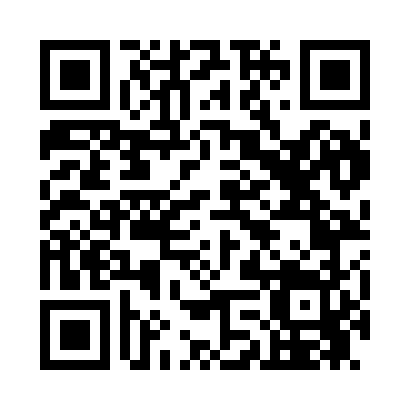 Prayer times for Port Gamble, Washington, USAMon 1 Jul 2024 - Wed 31 Jul 2024High Latitude Method: Angle Based RulePrayer Calculation Method: Islamic Society of North AmericaAsar Calculation Method: ShafiPrayer times provided by https://www.salahtimes.comDateDayFajrSunriseDhuhrAsrMaghribIsha1Mon3:155:161:145:299:1311:132Tue3:165:171:155:299:1211:133Wed3:165:171:155:299:1211:134Thu3:165:181:155:299:1111:135Fri3:175:191:155:299:1111:136Sat3:175:201:155:299:1111:137Sun3:185:201:155:299:1011:138Mon3:185:211:165:299:1011:129Tue3:195:221:165:299:0911:1210Wed3:195:231:165:299:0811:1211Thu3:205:241:165:299:0811:1212Fri3:205:251:165:289:0711:1113Sat3:215:261:165:289:0611:1014Sun3:235:271:165:289:0511:0915Mon3:255:281:165:289:0411:0716Tue3:275:291:175:289:0411:0517Wed3:295:301:175:279:0311:0418Thu3:315:311:175:279:0211:0219Fri3:335:321:175:279:0111:0020Sat3:345:331:175:269:0010:5821Sun3:365:351:175:268:5910:5622Mon3:385:361:175:268:5710:5423Tue3:405:371:175:258:5610:5224Wed3:425:381:175:258:5510:5025Thu3:455:391:175:258:5410:4826Fri3:475:401:175:248:5310:4627Sat3:495:421:175:248:5110:4428Sun3:515:431:175:238:5010:4229Mon3:535:441:175:238:4910:4030Tue3:555:451:175:228:4710:3831Wed3:575:471:175:228:4610:35